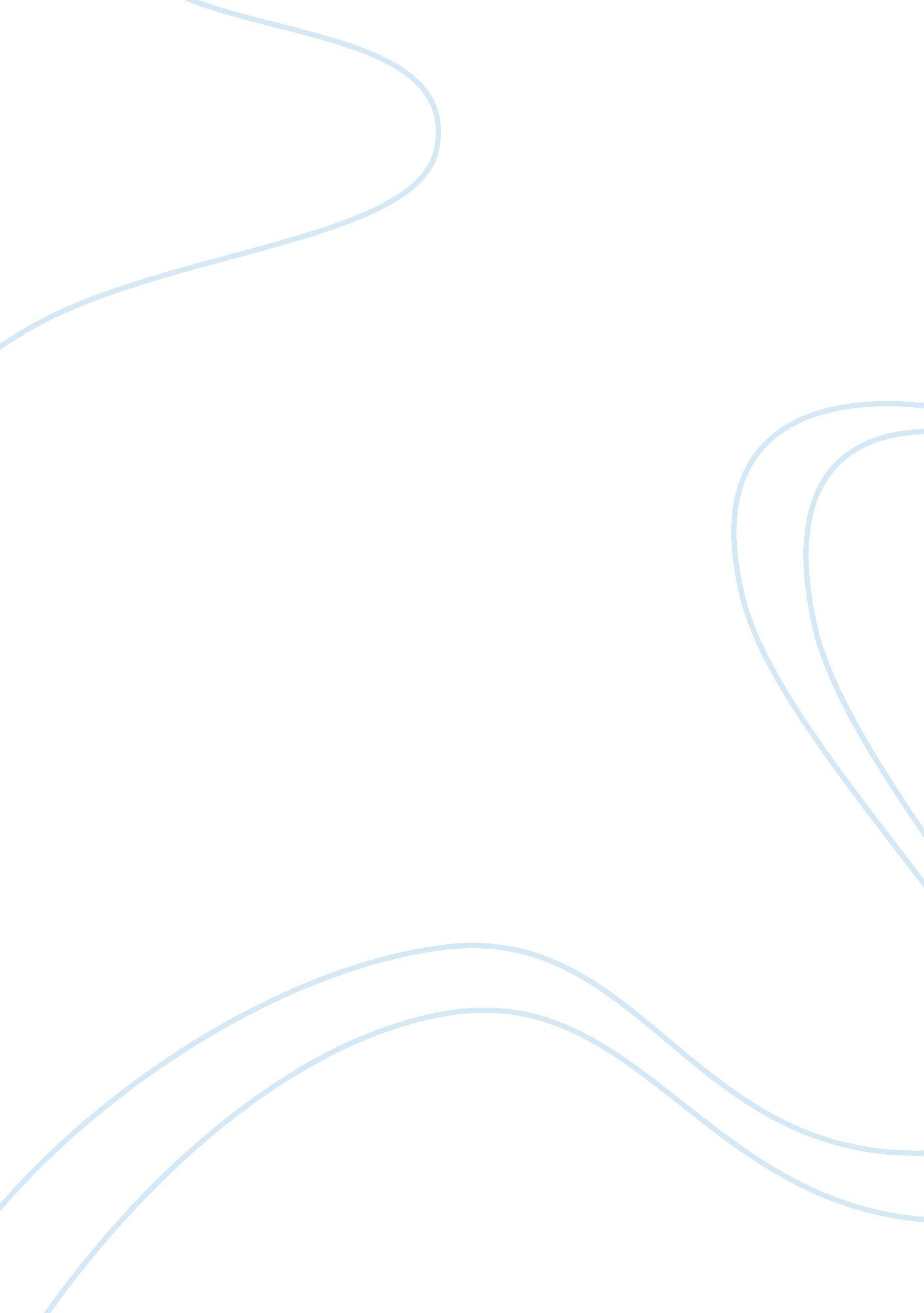 Nursing theoryHealth & Medicine, Nursing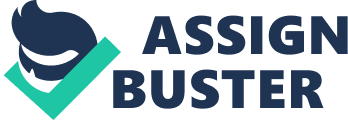 Nursing Theory Nursing Theory Taylor, S. G., Geden, E., Isaramalai, S., & Wongvatunyu, S.(January 01, 2000). Orems self-care deficit nursing theory: its philosophic foundation and the state of the science. Nursing Science Quarterly, 13, 2, 104-10. 
This is an article which talks and discusses in detail about the nursing theory given by the famous nursing theorist Dorothea Orem. The article initially discusses in general the nursing theory presented by Dorothea Orem. This nursing theory presented by Orem also known as the Orem Model of Nursing, is a widely used theory in the field of practical nursing. The article informs the readers about how this theory by Dorothea Orem has been effectively used for the purpose of research in the field of nursing. The article elaborates that Orem’s theory is different from the other theories presented at that time. All the other theories were related to subjects like medicine, psychology, etc. but the theory of Orem is related to self-care and is divided into three parts. The three parts are “ self-care, self-care deficit and nursing systems” (Taylor, 2000). These three theories combine together to form the self-care deficit theory. The article gives complete description and details related to all the three theories and their application in the field of research. The article is a very good source of information regarding Orem’s theory of nursing. 